Label physioswiss 
Richiesta di certificazione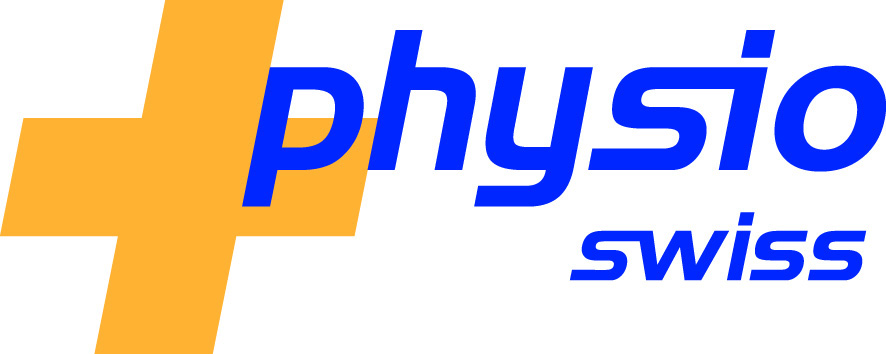 Istituto 	     Persona di contatto 	     Via		     CAP / Città	      /      Nazione	     Telefono / E-mail	     	/	     L’instituto e certificato da EduQua	Il numero registro, versione	     Valido fino	     Titolo della formazione continua 	     Breve descrizione	<max. 4 righe>
Numero di lezioni 	      lezioniRapporto teoria/pratica	  % teoria /   % praticaSpecialità (sono possibili più scelte)Consultando i link dei titoli di specialità, troverete le informazioni sulla ripartizione .OsservazioniMembro physioswiss:	Si *		No * La persona che invia la richiesta o l’insegnante deve essere membro di  physioswissIl candidato conferma l’esattezza delle informazioni fornite.Luogo/data		     		Firma 		     Inviare la richiesta di certificazione e tutti i documenti/giustificativi richiesti a:  
physioswiss, Centralstrasse 8b, CH-6210 Sursee / info@physioswiss.ch.Allegati - Programma del modulo di formazione continua - Copia certificato eduQua- CV di tutti gli insegnanti - Giustificativo delle qualifiche personali di tutti gli insegnantiRisultato della certificazione………………………….……………………………………………………………………………………				Data/firma	……….……………………Fisioterapia generale  (FG)Fisioterapia generale, fisioterapia generale con dominanza psicosomatica  (FG/FGS)    Formazione di base/perfezionamento     Formazione di base/perfezionamento    Formazione continua/ approfondimenti     Formazione continua/ approfondimenti    Moduli complementari/settori di competenza allargati     Moduli complementari/settori di competenza allargatiOrgani interni e vasi (OIV)Muscolo-scheletrica (MS)    Formazione di base/perfezionamento    Formazione di base/perfezionamento    Formazione continua/ approfondimenti    Formazione continua/ approfondimenti    Moduli complementari/settori di competenza allargati    Moduli complementari/settori di competenza allargatiPediatria (PED)Neuromotricità e organi sensoriali (NMS)    Formazione di base/perfezionamento    Formazione di base/perfezionamento    Formazione continua/ approfondimenti    Formazione continua/ approfondimenti    Moduli complementari/settori di competenza allargati    Moduli complementari/settori di competenza allargatiGeriatria (GER)    Formazione di base/perfezionamento    Formazione continua/ approfondimenti    Moduli complementari/settori di competenza allargati